COME FUNZIONA IL SERVIZIO ONLINE?1) Compila il form se interessato a un progetto di ristrutturazione, completa o parziale, o restyling di interni. Una volta completato, inoltracelo via mail (vezzelliarredamenti@gmail.com)2) Ti contatteremo entro 24 ore per approfondire i tuoi desideri e per raccogliere le informazioni necessarie. Sarebbe gradita una scansione della tua planimetria e foto o immagini del tuo ambiente!3) Alla data concordata nel corso del contatto telefonico, ti presenteremo il nostro progetto grafico in 3D4) Se la nostra proposta dovesse essere di tuo gradimento, potrai prendere appuntamento per ricevere il preventivo del progetto realizzatoNOME*              _______________________________________________COGNOME*     _______________________________________________EMAIL*              _______________________________________________CITTA’*              _______________________________________________TELEFONO*      _______________________________________________MODALITA’ DI CONTATTO PREFERITA*  _______________________________________PIANO DELLA TUA ABITAZIONE (piano terra, 2 piano, ecc..)*  _______________________QUAL E’ LA TUA RICHIESTA?*____________________________________________________________________________________________________________________________________________________________________________________________________________________________________________      SE DOVESSI SCEGLIERE TRA QUESTE IMMAGINI, QUALE RISPECCHIA MAGGIORMENTE L’ATMOSFERA CHE TI PIACEREBBE AVERE IN CASA?  STILE URBAN INDUSTRIALSTILE NATURALSTILE NEW CLASSICSTILE FUSIONSTILE ELEGANCESTILE MINIMALGrazie per il vostro interessamento, vi contattateremo al più presto.Lo staff della Vezzelli Arredamenti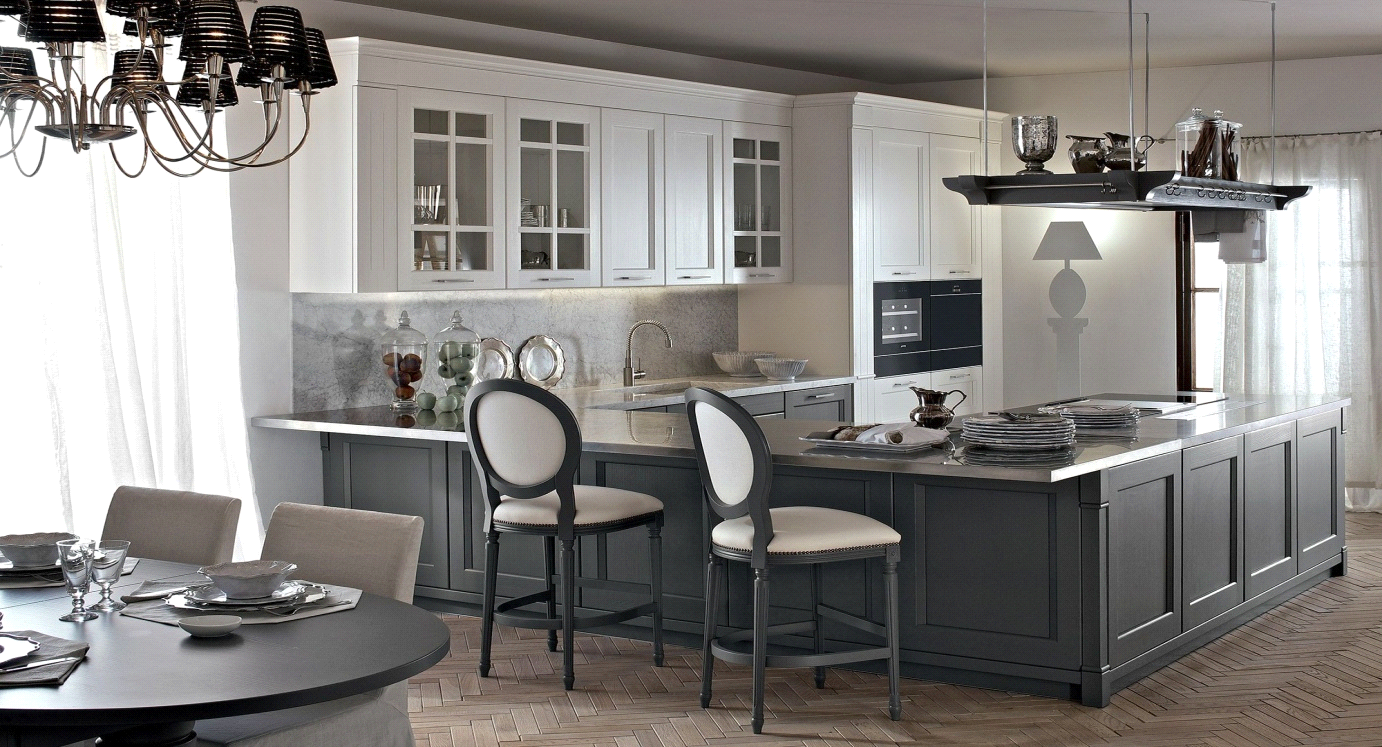 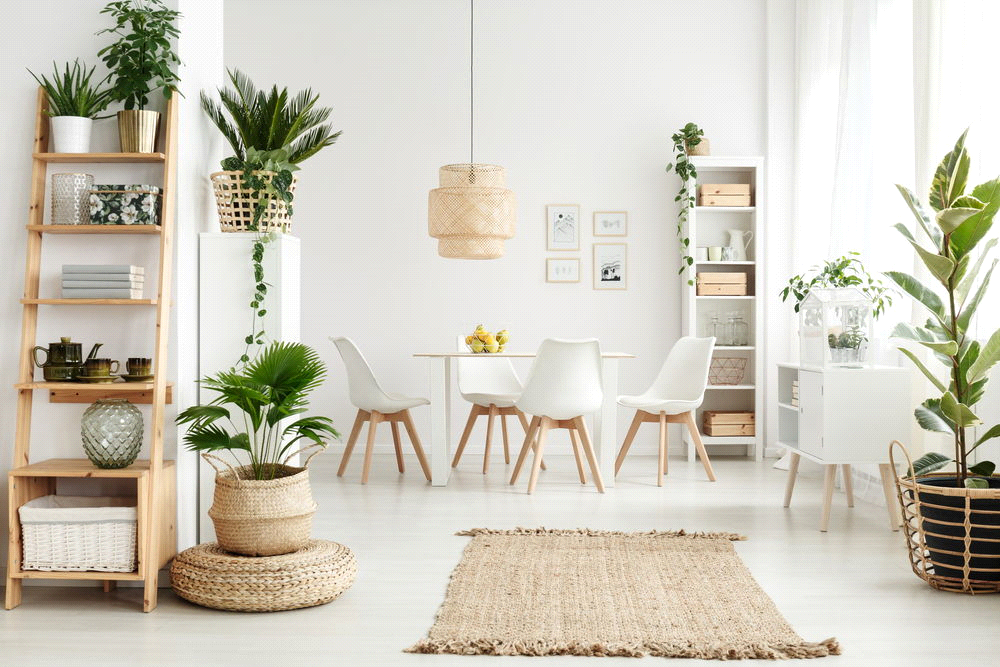 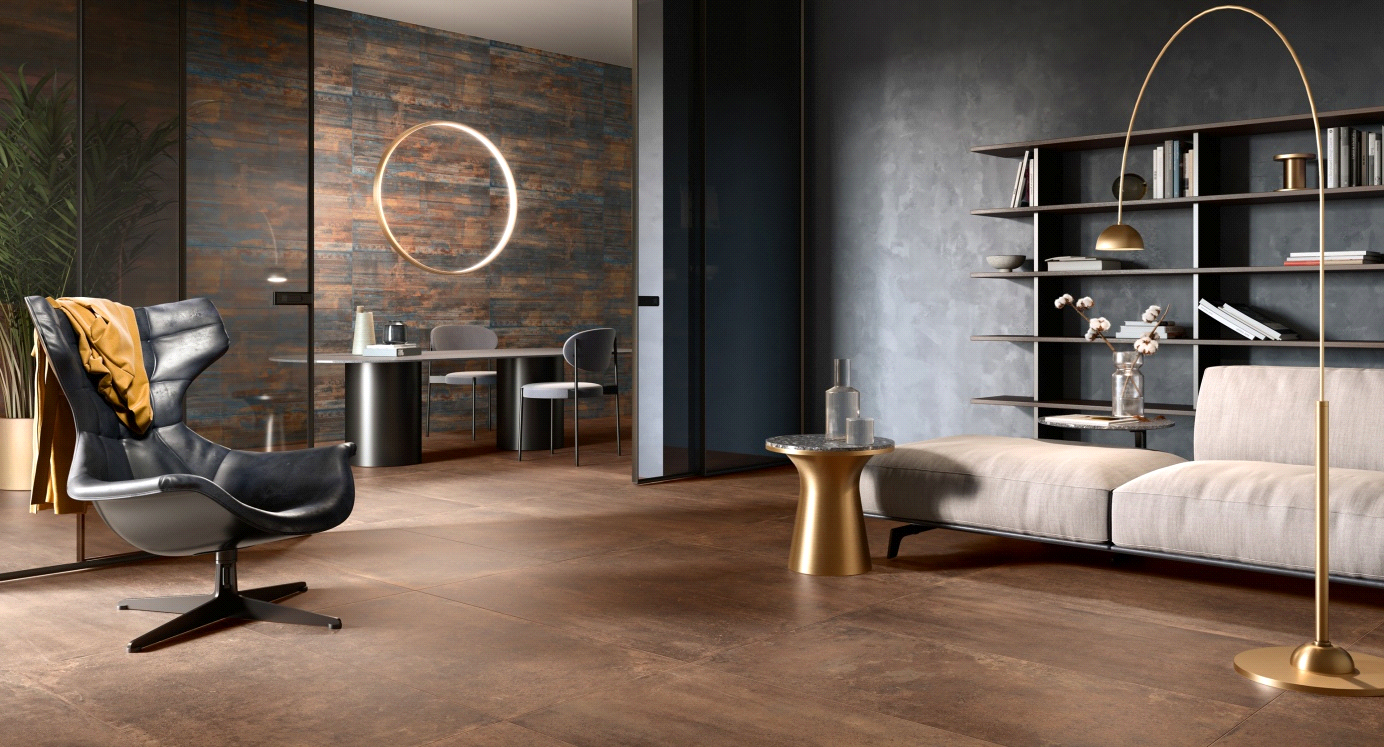 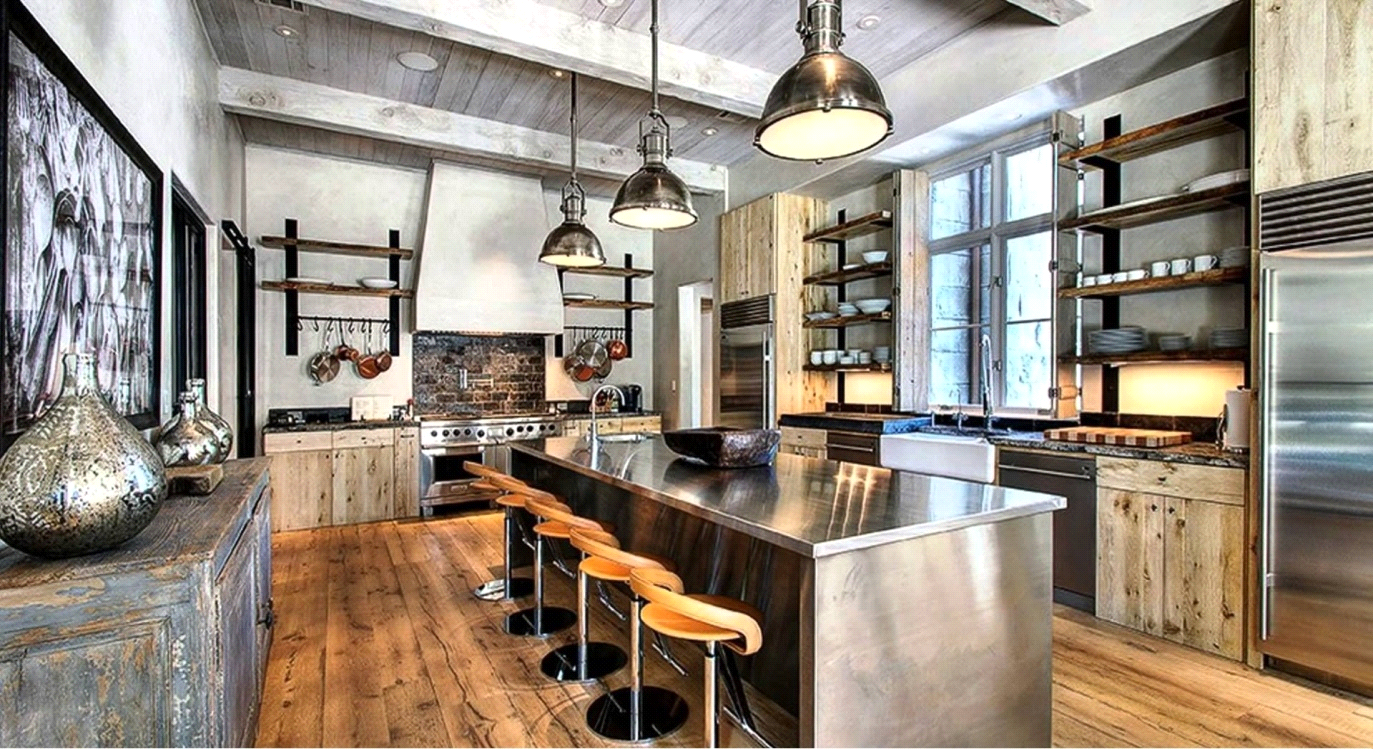 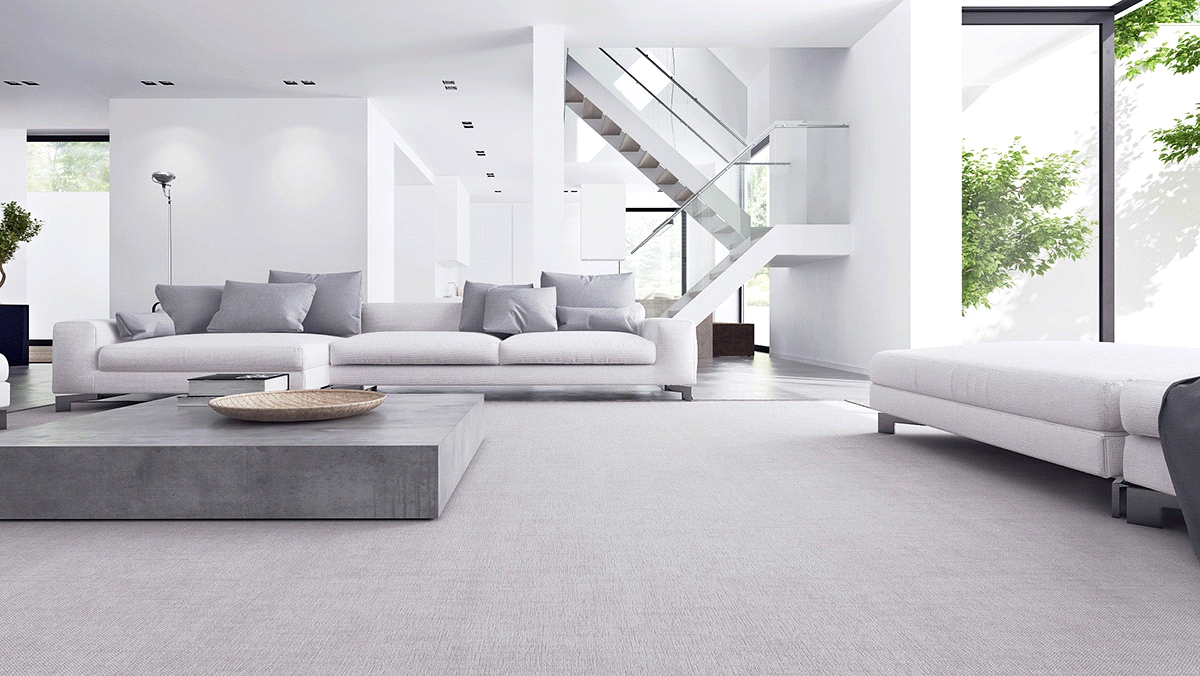 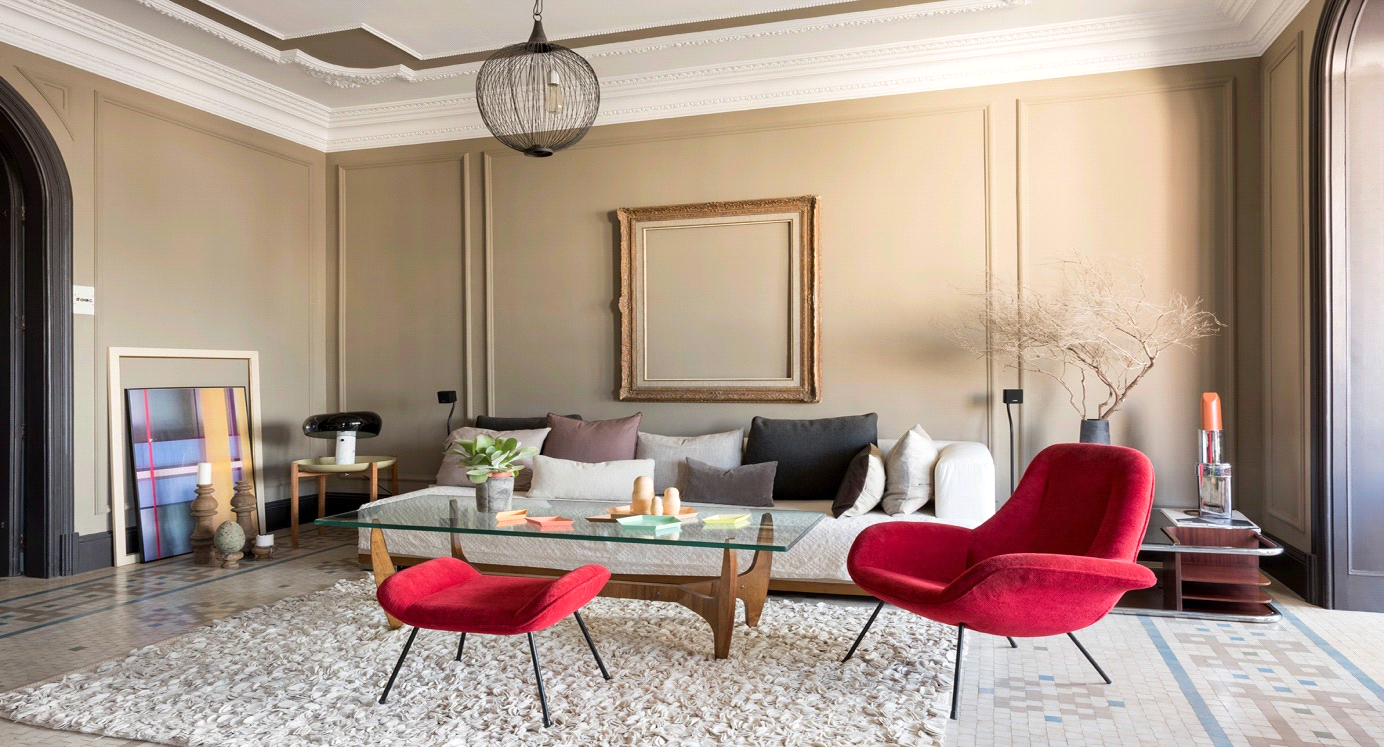 